บันทึกข้อความ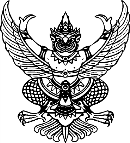 ส่วนราชการ   กลุ่มงานบริหารงานทั่วไป  โรงพยาบาลดอยหลวง อ.ดอยหลวง จ.เชียงราย   ที่  ชร 0032.301/124		 	         วันที่  19 พฤศจิกายน 2561เรื่อง  รายงานการสรุปการจัดหาพัสดุ (แบบ สขร. 1) และเผยแพร่บนเว็บไซต์หน่วยงาน……………………………………………………………………………………………………………………………………………เรียน  ผู้อำนวยการโรงพยาบาลดอยหลวง  	         ตามพระราชบัญญัติข้อมูลข่าวสาร พ.ศ. 2540 มาตรตรา 9 วรรคหนึ่ง เกี่ยวกับการพิจารณาการจัดซื้อจัดจ้างของหน่วยงานของรัฐที่กำหนดให้หน่วยงานของรัฐทำผลการพิจารณาเป็นรายเดือนทุกๆ เดือนตามแบบ สขร.1 เพื่อเป็นดัชนีสำหรับการตรวจดูของประชาชน นั้น		ดังนั้น เพื่อให้การจัดซื้อจัดจ้างของโรงพยาบาลดอยหลวง เป็นไปด้วยความโปร่งใสและตรวจสอบได้ โรงพยาบาลดอยหลวง จึงขอรายงานการสรุปการจัดหาพัสดุ แบบ สขร. 1 และเผยแพร่บนเว็บไซต์หน่วยงานจึงเรียนมาเพื่อโปรดทราบพิจารณาอนุมัติจะจัดเป็นพระคุณยิ่งขอแสดงความนับถือ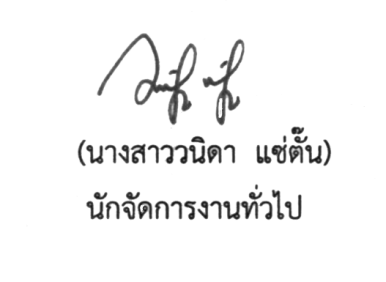 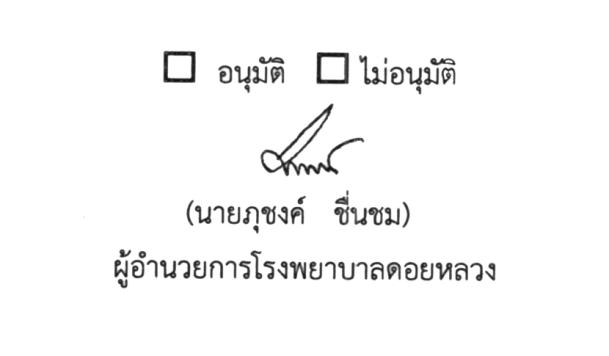 